Making your Flip-gridStep 1 – click on the link on the classpage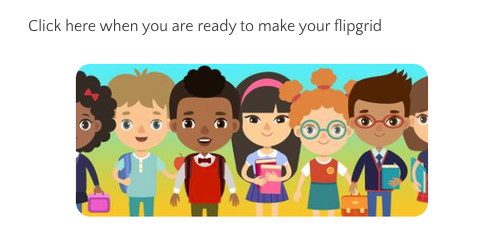 Step 2 – Log in with Microsoft using your HWB username and password 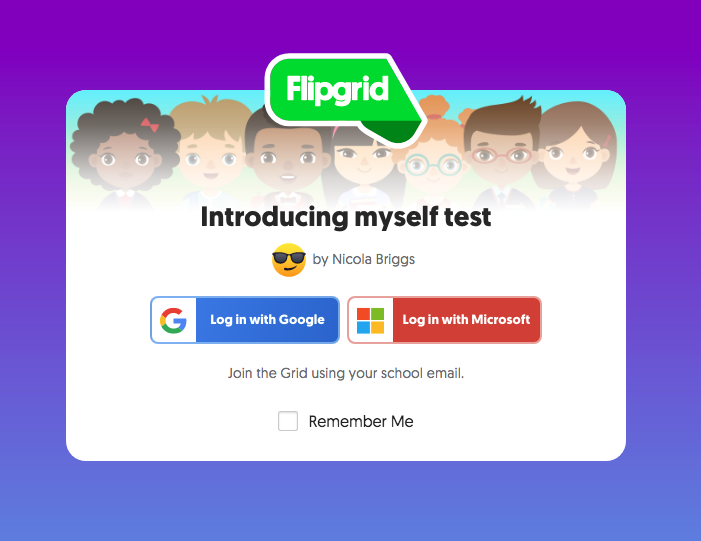 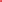 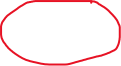 Step 3 – Create your video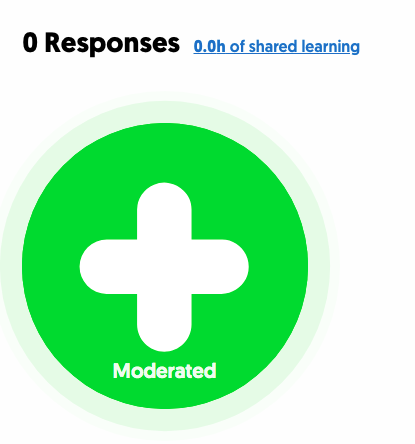 